Vi söker en Flygplatsman till Dala Airport i Borlänge.
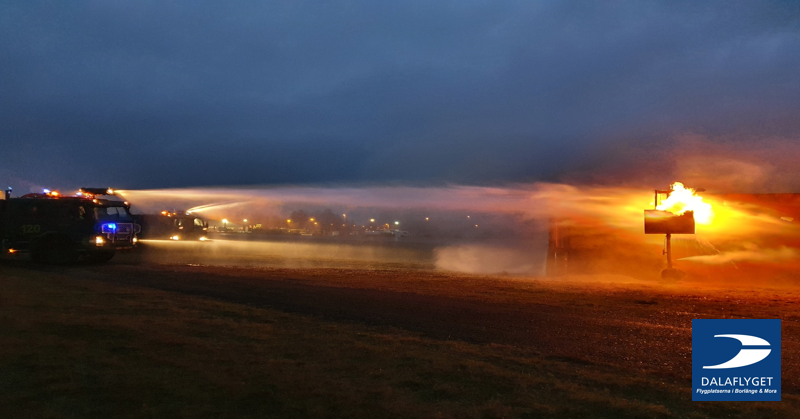 AB Dalaflyget ägs av Landstinget Dalarna samt kommunerna Borlänge, Mora och Falun. Bolaget startade sin verksamhet 2006 då man samordnade driften av Dalarnas båda trafikflygplatser, Mora/Siljan flygplats och Dala Airport i Borlänge. Verksamheten vid Mora flygplats har funnits sedan 1980 och vid Dala Airport sedan 1972.   
Se www.dalaflyget.seUppdraget
Vi söker en Flygplatsman till Dala Airport i Borlänge. På AB Dalaflyget tillämpar vi konceptet ”Basic Airport” vilket innebär att vi roterar runt bland de arbetsfunktioner som finns på en flygplats, vilket skapar en bra arbetsmiljö. I dina arbetsuppgifter som flygplatsman ingår;Fälttjänst TankningRamptjänstBrandtjänstFastighetsunderhållFordonsunderhållVem är du?På en flygplats med styrande regelverk krävs det att du har god detaljkänsla och ett högt säkerhetstänk.Du känner dig bekväm med att jobba i grupp.Du känner dig bekväm med engelska i både tal och skrift.Tjänsten omfattas av krav på straffregister- och bakgrundskontroll.Vi erbjuder:
Ett spännande jobb väntar med goda villkor och spännande utmaningar. Möjlighet att utvecklas i en verksamhet som jobbar långsiktigt för att skapa bra kommunikationer till Dalarna.Har du frågor så är du välkommen att skicka dem till mats.hakkarainen@dalaflyget.se. Urval och intervjuer sker löpande.Detaljer kring tjänsten:Typ av anställning – Tillsvidareanställning med 6 månaders provanställningLön – Enligt kollektivavtalArbetstid – Heltid, beredskap kan förekommaKörkort – B CTillträde – Enligt överenskommelseSista ansökningsdatum – 2021-03-30Ansökan skickas via E-post till jobb-ble@dalaflyget.seVälkommen med din ansökan!